                                                                                                                Приложение к постановлению                                                                                администрации Партизанского                                                                                  городского округа                                                                                от 26.04.2021 г.  № 631-паСхема границ территории в районе улицы Кожевенной в городе Партизанске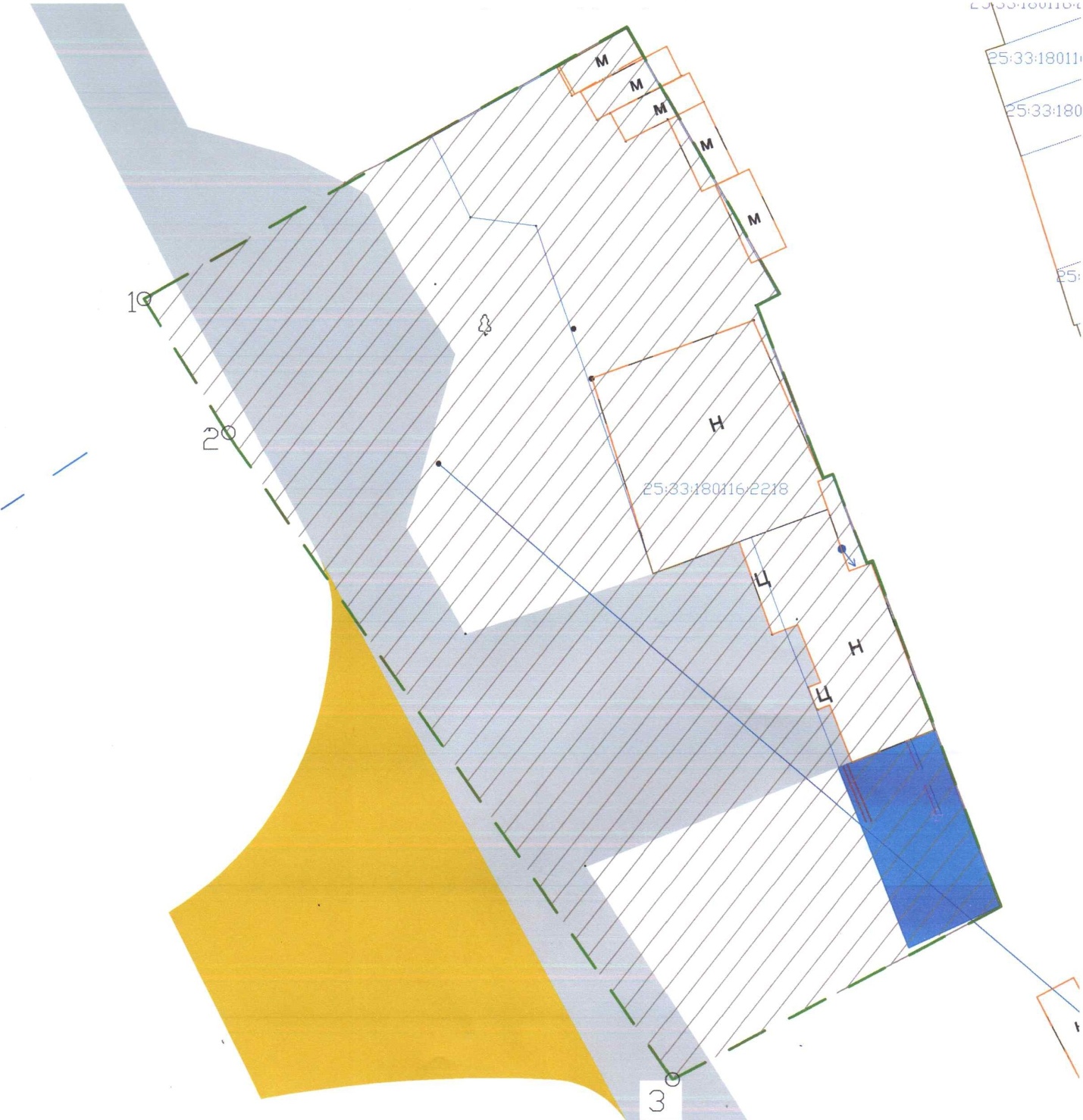 